муниципальное автономное дошкольное образовательное учреждение Муниципального образования город Ирбит «Детский сад № 23»Отряд ЮИД старшая группа «Фантазёры»20 ноября 2018 года – День ребенкаДЕТИ! ДОРОГА! БЕЗОПАСНОСТЬ!Одна из задач нашего дошкольного учреждения: как можно раньше дать детям знания о ПДД. Активизировать работу по пропаганде правил дорожного движения и безопасного поведения на дорогах среди детей и родителей.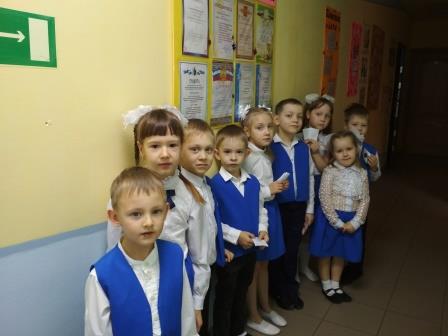 С этой целью 20ноября 2018 года в нашем детском саду была проведена «Акция по пропаганде ПДД среди детей и их родителей» под девизом «ДЕТИ! ДОРОГА! БЕЗОПАСНОСТЬ!».Отряд ЮИД старшая группа «Фантазёры» рассказали о правилах поведения на дорогах:Ходи только по тротуару;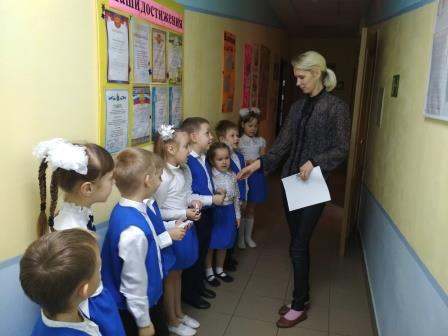 Переходя через дорогу, убедись, что нет транспорта;Соблюдай правила светофора;Не играй рядом с дорогой;Используй в одежде светоотражающие элементы;ВСЕГДА пристегивай ремень безопасности.ПОМНИТЕ, ЧТО ЛИЧНЫЙ ПРИМЕР – САМАЯ ДОХОДЧИВАЯ ФОРМА ОБУЧЕНИЯ!!!